กระบวนการดำเนินการขออนุมัติจ้างลูกจ้าง ตามประกาศมหาวิทยาลัย เรื่อง หลักเกณฑ์และวิธีการกำหนดตำแหน่ง กำหนดภาระงาน การบรรจุแต่งตั้ง การได้รับค่าจ้าง การให้พ้นจากตำแหน่งของลูกจ้าง พ.ศ. ๒๕๕๙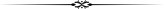 